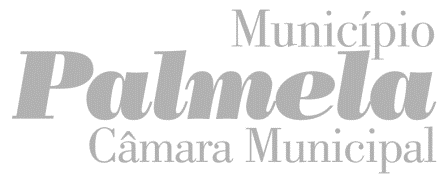 Assinatura do/a Encarregado/a de EducaçãoFicha de Inscrição em AtividadesFicha de Inscrição em AtividadesFicha de Inscrição em AtividadesFicha de Inscrição em AtividadesFicha de Inscrição em AtividadesFicha de Inscrição em AtividadesFicha de Inscrição em AtividadesFicha de Inscrição em AtividadesFicha de Inscrição em AtividadesFicha de Inscrição em AtividadesFicha de Inscrição em AtividadesFicha de Inscrição em AtividadesFicha de Inscrição em AtividadesFicha de Inscrição em AtividadesFicha de Inscrição em AtividadesFicha de Inscrição em AtividadesFicha de Inscrição em AtividadesFicha de Inscrição em AtividadesFicha de Inscrição em AtividadesFicha de Inscrição em AtividadesFicha de Inscrição em AtividadesFicha de Inscrição em AtividadesFicha de Inscrição em AtividadesFicha de Inscrição em AtividadesFicha de Inscrição em AtividadesFicha de Inscrição em AtividadesFicha de Inscrição em AtividadesFicha de Inscrição em AtividadesAtividadeAtividadeAtividadeAtividadeAtividadeAtividadeAtividadeAtividadeAtividadeAtividadeAtividadeAtividadeAtividadeAtividadeAtividadeAtividadeAtividadeAtividadeAtividadeAtividadeAtividadeAtividadeAtividadeAtividadeAtividadeAtividadeAtividadeAtividadeDesignação:Designação:Designação:Designação:Designação:Designação:Designação:Data inícioData inícioData inícioData inícioData inícioData inícioData inícioData de FimData de FimData de FimData de FimPeríodo Atividade:Período Atividade:Período Atividade:Período Atividade:Período Atividade:Período Atividade:Período Atividade:Período Atividade:Período Atividade:Outro período a definir:Outro período a definir:Outro período a definir:Outro período a definir:Outro período a definir:Identificação da CriançaIdentificação da CriançaIdentificação da CriançaIdentificação da CriançaIdentificação da CriançaIdentificação da CriançaIdentificação da CriançaIdentificação da CriançaIdentificação da CriançaIdentificação da CriançaIdentificação da CriançaIdentificação da CriançaIdentificação da CriançaIdentificação da CriançaIdentificação da CriançaIdentificação da CriançaIdentificação da CriançaIdentificação da CriançaIdentificação da CriançaIdentificação da CriançaIdentificação da CriançaIdentificação da CriançaIdentificação da CriançaIdentificação da CriançaIdentificação da CriançaIdentificação da CriançaIdentificação da CriançaIdentificação da CriançaNome:Nome:Nome:Nome:Nome:Nome:NIF:NIF:Morada:Morada:Morada:Morada:Morada:Morada:Código Postal:Código Postal:Código Postal:Código Postal:Código Postal:Código Postal:Código Postal:Código Postal:Código Postal:Código Postal:Código Postal:Código Postal:Código Postal:Localidade:Localidade:Localidade:Data de Nascimento:Data de Nascimento:Data de Nascimento:Data de Nascimento:Data de Nascimento:Data de Nascimento:Data de Nascimento:Data de Nascimento:Data de Nascimento:Data de Nascimento:Data de Nascimento:Data de Nascimento:Data de Nascimento:Contacto telefónico:Contacto telefónico:Contacto telefónico:Contacto telefónico:Contacto telefónico:Informações sobre necessidades relativas à saúde:Informações sobre necessidades relativas à saúde:Informações sobre necessidades relativas à saúde:Informações sobre necessidades relativas à saúde:Informações sobre necessidades relativas à saúde:Informações sobre necessidades relativas à saúde:Informações sobre necessidades relativas à saúde:Informações sobre necessidades relativas à saúde:Informações sobre necessidades relativas à saúde:Informações sobre necessidades relativas à saúde:Informações sobre necessidades relativas à saúde:Informações sobre necessidades relativas à saúde:Informações sobre necessidades relativas à saúde:Informações sobre necessidades relativas à saúde:Informações sobre necessidades relativas à saúde:Informações sobre necessidades relativas à saúde:Informações sobre necessidades relativas à saúde:Informações sobre necessidades relativas à saúde:Informações sobre necessidades relativas à saúde:Identificação do/a Encarregado/a de EducaçãoIdentificação do/a Encarregado/a de EducaçãoIdentificação do/a Encarregado/a de EducaçãoIdentificação do/a Encarregado/a de EducaçãoIdentificação do/a Encarregado/a de EducaçãoIdentificação do/a Encarregado/a de EducaçãoIdentificação do/a Encarregado/a de EducaçãoIdentificação do/a Encarregado/a de EducaçãoIdentificação do/a Encarregado/a de EducaçãoIdentificação do/a Encarregado/a de EducaçãoIdentificação do/a Encarregado/a de EducaçãoIdentificação do/a Encarregado/a de EducaçãoIdentificação do/a Encarregado/a de EducaçãoIdentificação do/a Encarregado/a de EducaçãoIdentificação do/a Encarregado/a de EducaçãoIdentificação do/a Encarregado/a de EducaçãoIdentificação do/a Encarregado/a de EducaçãoIdentificação do/a Encarregado/a de EducaçãoIdentificação do/a Encarregado/a de EducaçãoIdentificação do/a Encarregado/a de EducaçãoIdentificação do/a Encarregado/a de EducaçãoIdentificação do/a Encarregado/a de EducaçãoIdentificação do/a Encarregado/a de EducaçãoIdentificação do/a Encarregado/a de EducaçãoIdentificação do/a Encarregado/a de EducaçãoIdentificação do/a Encarregado/a de EducaçãoIdentificação do/a Encarregado/a de EducaçãoIdentificação do/a Encarregado/a de EducaçãoNome:Nome:Nome:Nome:Nome:Nome:Nome:Morada:Morada:Morada:Morada:Morada:Morada:Morada:Contacto telefónico:Contacto telefónico:Contacto telefónico:Contacto telefónico:Contacto telefónico:Contacto telefónico:Contacto telefónico:Contacto telefónico:Contacto telefónico:Contacto telefónico:Email:Email:Email:Autorização para utilização de fotografias e imagensAutorização para utilização de fotografias e imagensAutorização para utilização de fotografias e imagensAutorização para utilização de fotografias e imagensAutorização para utilização de fotografias e imagensAutorização para utilização de fotografias e imagensAutorização para utilização de fotografias e imagensAutorização para utilização de fotografias e imagensAutorização para utilização de fotografias e imagensAutorização para utilização de fotografias e imagensAutorização para utilização de fotografias e imagensAutorização para utilização de fotografias e imagensAutorização para utilização de fotografias e imagensAutorização para utilização de fotografias e imagensAutorização para utilização de fotografias e imagensAutorização para utilização de fotografias e imagensAutorização para utilização de fotografias e imagensAutorização para utilização de fotografias e imagensAutorização para utilização de fotografias e imagensAutorização para utilização de fotografias e imagensAutorização para utilização de fotografias e imagensAutorização para utilização de fotografias e imagensAutorização para utilização de fotografias e imagensAutorização para utilização de fotografias e imagensAutorização para utilização de fotografias e imagensAutorização para utilização de fotografias e imagensAutorização para utilização de fotografias e imagensAutorização para utilização de fotografias e imagens Autorizo  Não Autorizo Que o/a meu/minha educando/a seja fotografado/a e/ou filmado/a, no âmbito das atividades que irão decorrer ao longo da Iniciativa, e a eventual utilização das mesmas em publicações em suportes digitais do Município (por exemplo Facebook do Museu, Catavento, site da autarquia, etc), suportes informativos físicos (por exemplo Boletim, + Museu, Catavento, etc.) e apresentações em conferências/encontros relativos a Museus, Educação Patrimonial e/ou Património.   Autorizo  Não Autorizo Que o/a meu/minha educando/a seja fotografado/a e/ou filmado/a, no âmbito das atividades que irão decorrer ao longo da Iniciativa, e a eventual utilização das mesmas em publicações em suportes digitais do Município (por exemplo Facebook do Museu, Catavento, site da autarquia, etc), suportes informativos físicos (por exemplo Boletim, + Museu, Catavento, etc.) e apresentações em conferências/encontros relativos a Museus, Educação Patrimonial e/ou Património.   Autorizo  Não Autorizo Que o/a meu/minha educando/a seja fotografado/a e/ou filmado/a, no âmbito das atividades que irão decorrer ao longo da Iniciativa, e a eventual utilização das mesmas em publicações em suportes digitais do Município (por exemplo Facebook do Museu, Catavento, site da autarquia, etc), suportes informativos físicos (por exemplo Boletim, + Museu, Catavento, etc.) e apresentações em conferências/encontros relativos a Museus, Educação Patrimonial e/ou Património.   Autorizo  Não Autorizo Que o/a meu/minha educando/a seja fotografado/a e/ou filmado/a, no âmbito das atividades que irão decorrer ao longo da Iniciativa, e a eventual utilização das mesmas em publicações em suportes digitais do Município (por exemplo Facebook do Museu, Catavento, site da autarquia, etc), suportes informativos físicos (por exemplo Boletim, + Museu, Catavento, etc.) e apresentações em conferências/encontros relativos a Museus, Educação Patrimonial e/ou Património.   Autorizo  Não Autorizo Que o/a meu/minha educando/a seja fotografado/a e/ou filmado/a, no âmbito das atividades que irão decorrer ao longo da Iniciativa, e a eventual utilização das mesmas em publicações em suportes digitais do Município (por exemplo Facebook do Museu, Catavento, site da autarquia, etc), suportes informativos físicos (por exemplo Boletim, + Museu, Catavento, etc.) e apresentações em conferências/encontros relativos a Museus, Educação Patrimonial e/ou Património.   Autorizo  Não Autorizo Que o/a meu/minha educando/a seja fotografado/a e/ou filmado/a, no âmbito das atividades que irão decorrer ao longo da Iniciativa, e a eventual utilização das mesmas em publicações em suportes digitais do Município (por exemplo Facebook do Museu, Catavento, site da autarquia, etc), suportes informativos físicos (por exemplo Boletim, + Museu, Catavento, etc.) e apresentações em conferências/encontros relativos a Museus, Educação Patrimonial e/ou Património.   Autorizo  Não Autorizo Que o/a meu/minha educando/a seja fotografado/a e/ou filmado/a, no âmbito das atividades que irão decorrer ao longo da Iniciativa, e a eventual utilização das mesmas em publicações em suportes digitais do Município (por exemplo Facebook do Museu, Catavento, site da autarquia, etc), suportes informativos físicos (por exemplo Boletim, + Museu, Catavento, etc.) e apresentações em conferências/encontros relativos a Museus, Educação Patrimonial e/ou Património.   Autorizo  Não Autorizo Que o/a meu/minha educando/a seja fotografado/a e/ou filmado/a, no âmbito das atividades que irão decorrer ao longo da Iniciativa, e a eventual utilização das mesmas em publicações em suportes digitais do Município (por exemplo Facebook do Museu, Catavento, site da autarquia, etc), suportes informativos físicos (por exemplo Boletim, + Museu, Catavento, etc.) e apresentações em conferências/encontros relativos a Museus, Educação Patrimonial e/ou Património.   Autorizo  Não Autorizo Que o/a meu/minha educando/a seja fotografado/a e/ou filmado/a, no âmbito das atividades que irão decorrer ao longo da Iniciativa, e a eventual utilização das mesmas em publicações em suportes digitais do Município (por exemplo Facebook do Museu, Catavento, site da autarquia, etc), suportes informativos físicos (por exemplo Boletim, + Museu, Catavento, etc.) e apresentações em conferências/encontros relativos a Museus, Educação Patrimonial e/ou Património.   Autorizo  Não Autorizo Que o/a meu/minha educando/a seja fotografado/a e/ou filmado/a, no âmbito das atividades que irão decorrer ao longo da Iniciativa, e a eventual utilização das mesmas em publicações em suportes digitais do Município (por exemplo Facebook do Museu, Catavento, site da autarquia, etc), suportes informativos físicos (por exemplo Boletim, + Museu, Catavento, etc.) e apresentações em conferências/encontros relativos a Museus, Educação Patrimonial e/ou Património.   Autorizo  Não Autorizo Que o/a meu/minha educando/a seja fotografado/a e/ou filmado/a, no âmbito das atividades que irão decorrer ao longo da Iniciativa, e a eventual utilização das mesmas em publicações em suportes digitais do Município (por exemplo Facebook do Museu, Catavento, site da autarquia, etc), suportes informativos físicos (por exemplo Boletim, + Museu, Catavento, etc.) e apresentações em conferências/encontros relativos a Museus, Educação Patrimonial e/ou Património.   Autorizo  Não Autorizo Que o/a meu/minha educando/a seja fotografado/a e/ou filmado/a, no âmbito das atividades que irão decorrer ao longo da Iniciativa, e a eventual utilização das mesmas em publicações em suportes digitais do Município (por exemplo Facebook do Museu, Catavento, site da autarquia, etc), suportes informativos físicos (por exemplo Boletim, + Museu, Catavento, etc.) e apresentações em conferências/encontros relativos a Museus, Educação Patrimonial e/ou Património.   Autorizo  Não Autorizo Que o/a meu/minha educando/a seja fotografado/a e/ou filmado/a, no âmbito das atividades que irão decorrer ao longo da Iniciativa, e a eventual utilização das mesmas em publicações em suportes digitais do Município (por exemplo Facebook do Museu, Catavento, site da autarquia, etc), suportes informativos físicos (por exemplo Boletim, + Museu, Catavento, etc.) e apresentações em conferências/encontros relativos a Museus, Educação Patrimonial e/ou Património.   Autorizo  Não Autorizo Que o/a meu/minha educando/a seja fotografado/a e/ou filmado/a, no âmbito das atividades que irão decorrer ao longo da Iniciativa, e a eventual utilização das mesmas em publicações em suportes digitais do Município (por exemplo Facebook do Museu, Catavento, site da autarquia, etc), suportes informativos físicos (por exemplo Boletim, + Museu, Catavento, etc.) e apresentações em conferências/encontros relativos a Museus, Educação Patrimonial e/ou Património.   Autorizo  Não Autorizo Que o/a meu/minha educando/a seja fotografado/a e/ou filmado/a, no âmbito das atividades que irão decorrer ao longo da Iniciativa, e a eventual utilização das mesmas em publicações em suportes digitais do Município (por exemplo Facebook do Museu, Catavento, site da autarquia, etc), suportes informativos físicos (por exemplo Boletim, + Museu, Catavento, etc.) e apresentações em conferências/encontros relativos a Museus, Educação Patrimonial e/ou Património.   Autorizo  Não Autorizo Que o/a meu/minha educando/a seja fotografado/a e/ou filmado/a, no âmbito das atividades que irão decorrer ao longo da Iniciativa, e a eventual utilização das mesmas em publicações em suportes digitais do Município (por exemplo Facebook do Museu, Catavento, site da autarquia, etc), suportes informativos físicos (por exemplo Boletim, + Museu, Catavento, etc.) e apresentações em conferências/encontros relativos a Museus, Educação Patrimonial e/ou Património.   Autorizo  Não Autorizo Que o/a meu/minha educando/a seja fotografado/a e/ou filmado/a, no âmbito das atividades que irão decorrer ao longo da Iniciativa, e a eventual utilização das mesmas em publicações em suportes digitais do Município (por exemplo Facebook do Museu, Catavento, site da autarquia, etc), suportes informativos físicos (por exemplo Boletim, + Museu, Catavento, etc.) e apresentações em conferências/encontros relativos a Museus, Educação Patrimonial e/ou Património.   Autorizo  Não Autorizo Que o/a meu/minha educando/a seja fotografado/a e/ou filmado/a, no âmbito das atividades que irão decorrer ao longo da Iniciativa, e a eventual utilização das mesmas em publicações em suportes digitais do Município (por exemplo Facebook do Museu, Catavento, site da autarquia, etc), suportes informativos físicos (por exemplo Boletim, + Museu, Catavento, etc.) e apresentações em conferências/encontros relativos a Museus, Educação Patrimonial e/ou Património.   Autorizo  Não Autorizo Que o/a meu/minha educando/a seja fotografado/a e/ou filmado/a, no âmbito das atividades que irão decorrer ao longo da Iniciativa, e a eventual utilização das mesmas em publicações em suportes digitais do Município (por exemplo Facebook do Museu, Catavento, site da autarquia, etc), suportes informativos físicos (por exemplo Boletim, + Museu, Catavento, etc.) e apresentações em conferências/encontros relativos a Museus, Educação Patrimonial e/ou Património.   Autorizo  Não Autorizo Que o/a meu/minha educando/a seja fotografado/a e/ou filmado/a, no âmbito das atividades que irão decorrer ao longo da Iniciativa, e a eventual utilização das mesmas em publicações em suportes digitais do Município (por exemplo Facebook do Museu, Catavento, site da autarquia, etc), suportes informativos físicos (por exemplo Boletim, + Museu, Catavento, etc.) e apresentações em conferências/encontros relativos a Museus, Educação Patrimonial e/ou Património.   Autorizo  Não Autorizo Que o/a meu/minha educando/a seja fotografado/a e/ou filmado/a, no âmbito das atividades que irão decorrer ao longo da Iniciativa, e a eventual utilização das mesmas em publicações em suportes digitais do Município (por exemplo Facebook do Museu, Catavento, site da autarquia, etc), suportes informativos físicos (por exemplo Boletim, + Museu, Catavento, etc.) e apresentações em conferências/encontros relativos a Museus, Educação Patrimonial e/ou Património.   Autorizo  Não Autorizo Que o/a meu/minha educando/a seja fotografado/a e/ou filmado/a, no âmbito das atividades que irão decorrer ao longo da Iniciativa, e a eventual utilização das mesmas em publicações em suportes digitais do Município (por exemplo Facebook do Museu, Catavento, site da autarquia, etc), suportes informativos físicos (por exemplo Boletim, + Museu, Catavento, etc.) e apresentações em conferências/encontros relativos a Museus, Educação Patrimonial e/ou Património.   Autorizo  Não Autorizo Que o/a meu/minha educando/a seja fotografado/a e/ou filmado/a, no âmbito das atividades que irão decorrer ao longo da Iniciativa, e a eventual utilização das mesmas em publicações em suportes digitais do Município (por exemplo Facebook do Museu, Catavento, site da autarquia, etc), suportes informativos físicos (por exemplo Boletim, + Museu, Catavento, etc.) e apresentações em conferências/encontros relativos a Museus, Educação Patrimonial e/ou Património.   Autorizo  Não Autorizo Que o/a meu/minha educando/a seja fotografado/a e/ou filmado/a, no âmbito das atividades que irão decorrer ao longo da Iniciativa, e a eventual utilização das mesmas em publicações em suportes digitais do Município (por exemplo Facebook do Museu, Catavento, site da autarquia, etc), suportes informativos físicos (por exemplo Boletim, + Museu, Catavento, etc.) e apresentações em conferências/encontros relativos a Museus, Educação Patrimonial e/ou Património.   Autorizo  Não Autorizo Que o/a meu/minha educando/a seja fotografado/a e/ou filmado/a, no âmbito das atividades que irão decorrer ao longo da Iniciativa, e a eventual utilização das mesmas em publicações em suportes digitais do Município (por exemplo Facebook do Museu, Catavento, site da autarquia, etc), suportes informativos físicos (por exemplo Boletim, + Museu, Catavento, etc.) e apresentações em conferências/encontros relativos a Museus, Educação Patrimonial e/ou Património.   Autorizo  Não Autorizo Que o/a meu/minha educando/a seja fotografado/a e/ou filmado/a, no âmbito das atividades que irão decorrer ao longo da Iniciativa, e a eventual utilização das mesmas em publicações em suportes digitais do Município (por exemplo Facebook do Museu, Catavento, site da autarquia, etc), suportes informativos físicos (por exemplo Boletim, + Museu, Catavento, etc.) e apresentações em conferências/encontros relativos a Museus, Educação Patrimonial e/ou Património.   Autorizo  Não Autorizo Que o/a meu/minha educando/a seja fotografado/a e/ou filmado/a, no âmbito das atividades que irão decorrer ao longo da Iniciativa, e a eventual utilização das mesmas em publicações em suportes digitais do Município (por exemplo Facebook do Museu, Catavento, site da autarquia, etc), suportes informativos físicos (por exemplo Boletim, + Museu, Catavento, etc.) e apresentações em conferências/encontros relativos a Museus, Educação Patrimonial e/ou Património.   Autorizo  Não Autorizo Que o/a meu/minha educando/a seja fotografado/a e/ou filmado/a, no âmbito das atividades que irão decorrer ao longo da Iniciativa, e a eventual utilização das mesmas em publicações em suportes digitais do Município (por exemplo Facebook do Museu, Catavento, site da autarquia, etc), suportes informativos físicos (por exemplo Boletim, + Museu, Catavento, etc.) e apresentações em conferências/encontros relativos a Museus, Educação Patrimonial e/ou Património.  Termo de consentimentoTermo de consentimentoTermo de consentimentoTermo de consentimentoTermo de consentimentoTermo de consentimentoTermo de consentimentoTermo de consentimentoTermo de consentimentoTermo de consentimentoTermo de consentimentoTermo de consentimentoTermo de consentimentoTermo de consentimentoTermo de consentimentoTermo de consentimentoTermo de consentimentoTermo de consentimentoTermo de consentimentoTermo de consentimentoTermo de consentimentoTermo de consentimentoTermo de consentimentoTermo de consentimentoTermo de consentimentoTermo de consentimentoTermo de consentimentoTermo de consentimentoEu,Eu,Eu,Eu,[nome do subscritor], estou consciente de que a [nome do subscritor], estou consciente de que a [nome do subscritor], estou consciente de que a [nome do subscritor], estou consciente de que a [nome do subscritor], estou consciente de que a [nome do subscritor], estou consciente de que a [nome do subscritor], estou consciente de que a [nome do subscritor], estou consciente de que a [nome do subscritor], estou consciente de que a participação do meu educando na iniciativa Férias no Museu implica o tratamento dos dados pessoais constantes do presente formulário e manifesto o meu consentimento com o seu tratamento no âmbito desta atividade. Manifesto a minha concordância com os termos  e condições da Política de Proteção de Dados e Privacidade que se encontram disponíveis em www.cm-palmela.pt e estou informado/a de que posso exercer os meus direitos de proteção de dados, nomeadamente o direito de acesso, consulta, retificação, oposição ao tratamento, dentro do horário normal de funcionamento, através dos canais de atendimento, nomeadamente o Atendimento Presencial municipal, ou pelo correio eletrónico atendimento@cm-palmela.pt. participação do meu educando na iniciativa Férias no Museu implica o tratamento dos dados pessoais constantes do presente formulário e manifesto o meu consentimento com o seu tratamento no âmbito desta atividade. Manifesto a minha concordância com os termos  e condições da Política de Proteção de Dados e Privacidade que se encontram disponíveis em www.cm-palmela.pt e estou informado/a de que posso exercer os meus direitos de proteção de dados, nomeadamente o direito de acesso, consulta, retificação, oposição ao tratamento, dentro do horário normal de funcionamento, através dos canais de atendimento, nomeadamente o Atendimento Presencial municipal, ou pelo correio eletrónico atendimento@cm-palmela.pt. participação do meu educando na iniciativa Férias no Museu implica o tratamento dos dados pessoais constantes do presente formulário e manifesto o meu consentimento com o seu tratamento no âmbito desta atividade. Manifesto a minha concordância com os termos  e condições da Política de Proteção de Dados e Privacidade que se encontram disponíveis em www.cm-palmela.pt e estou informado/a de que posso exercer os meus direitos de proteção de dados, nomeadamente o direito de acesso, consulta, retificação, oposição ao tratamento, dentro do horário normal de funcionamento, através dos canais de atendimento, nomeadamente o Atendimento Presencial municipal, ou pelo correio eletrónico atendimento@cm-palmela.pt. participação do meu educando na iniciativa Férias no Museu implica o tratamento dos dados pessoais constantes do presente formulário e manifesto o meu consentimento com o seu tratamento no âmbito desta atividade. Manifesto a minha concordância com os termos  e condições da Política de Proteção de Dados e Privacidade que se encontram disponíveis em www.cm-palmela.pt e estou informado/a de que posso exercer os meus direitos de proteção de dados, nomeadamente o direito de acesso, consulta, retificação, oposição ao tratamento, dentro do horário normal de funcionamento, através dos canais de atendimento, nomeadamente o Atendimento Presencial municipal, ou pelo correio eletrónico atendimento@cm-palmela.pt. participação do meu educando na iniciativa Férias no Museu implica o tratamento dos dados pessoais constantes do presente formulário e manifesto o meu consentimento com o seu tratamento no âmbito desta atividade. Manifesto a minha concordância com os termos  e condições da Política de Proteção de Dados e Privacidade que se encontram disponíveis em www.cm-palmela.pt e estou informado/a de que posso exercer os meus direitos de proteção de dados, nomeadamente o direito de acesso, consulta, retificação, oposição ao tratamento, dentro do horário normal de funcionamento, através dos canais de atendimento, nomeadamente o Atendimento Presencial municipal, ou pelo correio eletrónico atendimento@cm-palmela.pt. participação do meu educando na iniciativa Férias no Museu implica o tratamento dos dados pessoais constantes do presente formulário e manifesto o meu consentimento com o seu tratamento no âmbito desta atividade. Manifesto a minha concordância com os termos  e condições da Política de Proteção de Dados e Privacidade que se encontram disponíveis em www.cm-palmela.pt e estou informado/a de que posso exercer os meus direitos de proteção de dados, nomeadamente o direito de acesso, consulta, retificação, oposição ao tratamento, dentro do horário normal de funcionamento, através dos canais de atendimento, nomeadamente o Atendimento Presencial municipal, ou pelo correio eletrónico atendimento@cm-palmela.pt. participação do meu educando na iniciativa Férias no Museu implica o tratamento dos dados pessoais constantes do presente formulário e manifesto o meu consentimento com o seu tratamento no âmbito desta atividade. Manifesto a minha concordância com os termos  e condições da Política de Proteção de Dados e Privacidade que se encontram disponíveis em www.cm-palmela.pt e estou informado/a de que posso exercer os meus direitos de proteção de dados, nomeadamente o direito de acesso, consulta, retificação, oposição ao tratamento, dentro do horário normal de funcionamento, através dos canais de atendimento, nomeadamente o Atendimento Presencial municipal, ou pelo correio eletrónico atendimento@cm-palmela.pt. participação do meu educando na iniciativa Férias no Museu implica o tratamento dos dados pessoais constantes do presente formulário e manifesto o meu consentimento com o seu tratamento no âmbito desta atividade. Manifesto a minha concordância com os termos  e condições da Política de Proteção de Dados e Privacidade que se encontram disponíveis em www.cm-palmela.pt e estou informado/a de que posso exercer os meus direitos de proteção de dados, nomeadamente o direito de acesso, consulta, retificação, oposição ao tratamento, dentro do horário normal de funcionamento, através dos canais de atendimento, nomeadamente o Atendimento Presencial municipal, ou pelo correio eletrónico atendimento@cm-palmela.pt. participação do meu educando na iniciativa Férias no Museu implica o tratamento dos dados pessoais constantes do presente formulário e manifesto o meu consentimento com o seu tratamento no âmbito desta atividade. Manifesto a minha concordância com os termos  e condições da Política de Proteção de Dados e Privacidade que se encontram disponíveis em www.cm-palmela.pt e estou informado/a de que posso exercer os meus direitos de proteção de dados, nomeadamente o direito de acesso, consulta, retificação, oposição ao tratamento, dentro do horário normal de funcionamento, através dos canais de atendimento, nomeadamente o Atendimento Presencial municipal, ou pelo correio eletrónico atendimento@cm-palmela.pt. participação do meu educando na iniciativa Férias no Museu implica o tratamento dos dados pessoais constantes do presente formulário e manifesto o meu consentimento com o seu tratamento no âmbito desta atividade. Manifesto a minha concordância com os termos  e condições da Política de Proteção de Dados e Privacidade que se encontram disponíveis em www.cm-palmela.pt e estou informado/a de que posso exercer os meus direitos de proteção de dados, nomeadamente o direito de acesso, consulta, retificação, oposição ao tratamento, dentro do horário normal de funcionamento, através dos canais de atendimento, nomeadamente o Atendimento Presencial municipal, ou pelo correio eletrónico atendimento@cm-palmela.pt. participação do meu educando na iniciativa Férias no Museu implica o tratamento dos dados pessoais constantes do presente formulário e manifesto o meu consentimento com o seu tratamento no âmbito desta atividade. Manifesto a minha concordância com os termos  e condições da Política de Proteção de Dados e Privacidade que se encontram disponíveis em www.cm-palmela.pt e estou informado/a de que posso exercer os meus direitos de proteção de dados, nomeadamente o direito de acesso, consulta, retificação, oposição ao tratamento, dentro do horário normal de funcionamento, através dos canais de atendimento, nomeadamente o Atendimento Presencial municipal, ou pelo correio eletrónico atendimento@cm-palmela.pt. participação do meu educando na iniciativa Férias no Museu implica o tratamento dos dados pessoais constantes do presente formulário e manifesto o meu consentimento com o seu tratamento no âmbito desta atividade. Manifesto a minha concordância com os termos  e condições da Política de Proteção de Dados e Privacidade que se encontram disponíveis em www.cm-palmela.pt e estou informado/a de que posso exercer os meus direitos de proteção de dados, nomeadamente o direito de acesso, consulta, retificação, oposição ao tratamento, dentro do horário normal de funcionamento, através dos canais de atendimento, nomeadamente o Atendimento Presencial municipal, ou pelo correio eletrónico atendimento@cm-palmela.pt. participação do meu educando na iniciativa Férias no Museu implica o tratamento dos dados pessoais constantes do presente formulário e manifesto o meu consentimento com o seu tratamento no âmbito desta atividade. Manifesto a minha concordância com os termos  e condições da Política de Proteção de Dados e Privacidade que se encontram disponíveis em www.cm-palmela.pt e estou informado/a de que posso exercer os meus direitos de proteção de dados, nomeadamente o direito de acesso, consulta, retificação, oposição ao tratamento, dentro do horário normal de funcionamento, através dos canais de atendimento, nomeadamente o Atendimento Presencial municipal, ou pelo correio eletrónico atendimento@cm-palmela.pt. participação do meu educando na iniciativa Férias no Museu implica o tratamento dos dados pessoais constantes do presente formulário e manifesto o meu consentimento com o seu tratamento no âmbito desta atividade. Manifesto a minha concordância com os termos  e condições da Política de Proteção de Dados e Privacidade que se encontram disponíveis em www.cm-palmela.pt e estou informado/a de que posso exercer os meus direitos de proteção de dados, nomeadamente o direito de acesso, consulta, retificação, oposição ao tratamento, dentro do horário normal de funcionamento, através dos canais de atendimento, nomeadamente o Atendimento Presencial municipal, ou pelo correio eletrónico atendimento@cm-palmela.pt. participação do meu educando na iniciativa Férias no Museu implica o tratamento dos dados pessoais constantes do presente formulário e manifesto o meu consentimento com o seu tratamento no âmbito desta atividade. Manifesto a minha concordância com os termos  e condições da Política de Proteção de Dados e Privacidade que se encontram disponíveis em www.cm-palmela.pt e estou informado/a de que posso exercer os meus direitos de proteção de dados, nomeadamente o direito de acesso, consulta, retificação, oposição ao tratamento, dentro do horário normal de funcionamento, através dos canais de atendimento, nomeadamente o Atendimento Presencial municipal, ou pelo correio eletrónico atendimento@cm-palmela.pt. participação do meu educando na iniciativa Férias no Museu implica o tratamento dos dados pessoais constantes do presente formulário e manifesto o meu consentimento com o seu tratamento no âmbito desta atividade. Manifesto a minha concordância com os termos  e condições da Política de Proteção de Dados e Privacidade que se encontram disponíveis em www.cm-palmela.pt e estou informado/a de que posso exercer os meus direitos de proteção de dados, nomeadamente o direito de acesso, consulta, retificação, oposição ao tratamento, dentro do horário normal de funcionamento, através dos canais de atendimento, nomeadamente o Atendimento Presencial municipal, ou pelo correio eletrónico atendimento@cm-palmela.pt. participação do meu educando na iniciativa Férias no Museu implica o tratamento dos dados pessoais constantes do presente formulário e manifesto o meu consentimento com o seu tratamento no âmbito desta atividade. Manifesto a minha concordância com os termos  e condições da Política de Proteção de Dados e Privacidade que se encontram disponíveis em www.cm-palmela.pt e estou informado/a de que posso exercer os meus direitos de proteção de dados, nomeadamente o direito de acesso, consulta, retificação, oposição ao tratamento, dentro do horário normal de funcionamento, através dos canais de atendimento, nomeadamente o Atendimento Presencial municipal, ou pelo correio eletrónico atendimento@cm-palmela.pt. participação do meu educando na iniciativa Férias no Museu implica o tratamento dos dados pessoais constantes do presente formulário e manifesto o meu consentimento com o seu tratamento no âmbito desta atividade. Manifesto a minha concordância com os termos  e condições da Política de Proteção de Dados e Privacidade que se encontram disponíveis em www.cm-palmela.pt e estou informado/a de que posso exercer os meus direitos de proteção de dados, nomeadamente o direito de acesso, consulta, retificação, oposição ao tratamento, dentro do horário normal de funcionamento, através dos canais de atendimento, nomeadamente o Atendimento Presencial municipal, ou pelo correio eletrónico atendimento@cm-palmela.pt. participação do meu educando na iniciativa Férias no Museu implica o tratamento dos dados pessoais constantes do presente formulário e manifesto o meu consentimento com o seu tratamento no âmbito desta atividade. Manifesto a minha concordância com os termos  e condições da Política de Proteção de Dados e Privacidade que se encontram disponíveis em www.cm-palmela.pt e estou informado/a de que posso exercer os meus direitos de proteção de dados, nomeadamente o direito de acesso, consulta, retificação, oposição ao tratamento, dentro do horário normal de funcionamento, através dos canais de atendimento, nomeadamente o Atendimento Presencial municipal, ou pelo correio eletrónico atendimento@cm-palmela.pt. participação do meu educando na iniciativa Férias no Museu implica o tratamento dos dados pessoais constantes do presente formulário e manifesto o meu consentimento com o seu tratamento no âmbito desta atividade. Manifesto a minha concordância com os termos  e condições da Política de Proteção de Dados e Privacidade que se encontram disponíveis em www.cm-palmela.pt e estou informado/a de que posso exercer os meus direitos de proteção de dados, nomeadamente o direito de acesso, consulta, retificação, oposição ao tratamento, dentro do horário normal de funcionamento, através dos canais de atendimento, nomeadamente o Atendimento Presencial municipal, ou pelo correio eletrónico atendimento@cm-palmela.pt. participação do meu educando na iniciativa Férias no Museu implica o tratamento dos dados pessoais constantes do presente formulário e manifesto o meu consentimento com o seu tratamento no âmbito desta atividade. Manifesto a minha concordância com os termos  e condições da Política de Proteção de Dados e Privacidade que se encontram disponíveis em www.cm-palmela.pt e estou informado/a de que posso exercer os meus direitos de proteção de dados, nomeadamente o direito de acesso, consulta, retificação, oposição ao tratamento, dentro do horário normal de funcionamento, através dos canais de atendimento, nomeadamente o Atendimento Presencial municipal, ou pelo correio eletrónico atendimento@cm-palmela.pt. participação do meu educando na iniciativa Férias no Museu implica o tratamento dos dados pessoais constantes do presente formulário e manifesto o meu consentimento com o seu tratamento no âmbito desta atividade. Manifesto a minha concordância com os termos  e condições da Política de Proteção de Dados e Privacidade que se encontram disponíveis em www.cm-palmela.pt e estou informado/a de que posso exercer os meus direitos de proteção de dados, nomeadamente o direito de acesso, consulta, retificação, oposição ao tratamento, dentro do horário normal de funcionamento, através dos canais de atendimento, nomeadamente o Atendimento Presencial municipal, ou pelo correio eletrónico atendimento@cm-palmela.pt. participação do meu educando na iniciativa Férias no Museu implica o tratamento dos dados pessoais constantes do presente formulário e manifesto o meu consentimento com o seu tratamento no âmbito desta atividade. Manifesto a minha concordância com os termos  e condições da Política de Proteção de Dados e Privacidade que se encontram disponíveis em www.cm-palmela.pt e estou informado/a de que posso exercer os meus direitos de proteção de dados, nomeadamente o direito de acesso, consulta, retificação, oposição ao tratamento, dentro do horário normal de funcionamento, através dos canais de atendimento, nomeadamente o Atendimento Presencial municipal, ou pelo correio eletrónico atendimento@cm-palmela.pt. participação do meu educando na iniciativa Férias no Museu implica o tratamento dos dados pessoais constantes do presente formulário e manifesto o meu consentimento com o seu tratamento no âmbito desta atividade. Manifesto a minha concordância com os termos  e condições da Política de Proteção de Dados e Privacidade que se encontram disponíveis em www.cm-palmela.pt e estou informado/a de que posso exercer os meus direitos de proteção de dados, nomeadamente o direito de acesso, consulta, retificação, oposição ao tratamento, dentro do horário normal de funcionamento, através dos canais de atendimento, nomeadamente o Atendimento Presencial municipal, ou pelo correio eletrónico atendimento@cm-palmela.pt. participação do meu educando na iniciativa Férias no Museu implica o tratamento dos dados pessoais constantes do presente formulário e manifesto o meu consentimento com o seu tratamento no âmbito desta atividade. Manifesto a minha concordância com os termos  e condições da Política de Proteção de Dados e Privacidade que se encontram disponíveis em www.cm-palmela.pt e estou informado/a de que posso exercer os meus direitos de proteção de dados, nomeadamente o direito de acesso, consulta, retificação, oposição ao tratamento, dentro do horário normal de funcionamento, através dos canais de atendimento, nomeadamente o Atendimento Presencial municipal, ou pelo correio eletrónico atendimento@cm-palmela.pt. participação do meu educando na iniciativa Férias no Museu implica o tratamento dos dados pessoais constantes do presente formulário e manifesto o meu consentimento com o seu tratamento no âmbito desta atividade. Manifesto a minha concordância com os termos  e condições da Política de Proteção de Dados e Privacidade que se encontram disponíveis em www.cm-palmela.pt e estou informado/a de que posso exercer os meus direitos de proteção de dados, nomeadamente o direito de acesso, consulta, retificação, oposição ao tratamento, dentro do horário normal de funcionamento, através dos canais de atendimento, nomeadamente o Atendimento Presencial municipal, ou pelo correio eletrónico atendimento@cm-palmela.pt. participação do meu educando na iniciativa Férias no Museu implica o tratamento dos dados pessoais constantes do presente formulário e manifesto o meu consentimento com o seu tratamento no âmbito desta atividade. Manifesto a minha concordância com os termos  e condições da Política de Proteção de Dados e Privacidade que se encontram disponíveis em www.cm-palmela.pt e estou informado/a de que posso exercer os meus direitos de proteção de dados, nomeadamente o direito de acesso, consulta, retificação, oposição ao tratamento, dentro do horário normal de funcionamento, através dos canais de atendimento, nomeadamente o Atendimento Presencial municipal, ou pelo correio eletrónico atendimento@cm-palmela.pt. participação do meu educando na iniciativa Férias no Museu implica o tratamento dos dados pessoais constantes do presente formulário e manifesto o meu consentimento com o seu tratamento no âmbito desta atividade. Manifesto a minha concordância com os termos  e condições da Política de Proteção de Dados e Privacidade que se encontram disponíveis em www.cm-palmela.pt e estou informado/a de que posso exercer os meus direitos de proteção de dados, nomeadamente o direito de acesso, consulta, retificação, oposição ao tratamento, dentro do horário normal de funcionamento, através dos canais de atendimento, nomeadamente o Atendimento Presencial municipal, ou pelo correio eletrónico atendimento@cm-palmela.pt. Data e AssinaturaData e AssinaturaData e AssinaturaData e AssinaturaData e AssinaturaData e AssinaturaData e AssinaturaData e AssinaturaData e AssinaturaData e AssinaturaData e AssinaturaData e AssinaturaData e AssinaturaData e AssinaturaData e AssinaturaData e AssinaturaData e AssinaturaData e AssinaturaData e AssinaturaData e AssinaturaData e AssinaturaData e AssinaturaData e AssinaturaData e AssinaturaData e AssinaturaData e AssinaturaData e AssinaturaData e Assinatura